Zaichuc RuslanExperience:Documents and further information:Liberia seaman s book exp.08.09.16Security related training and instruction for all seafarers 7768/MPS  27.12.13-27.12.18designated security duties of shipboard personnel 12607/MPS  27.12.13-27.12.18Position applied for: Motorman 1st classDate of birth: 23.07.1980 (age: 37)Citizenship: UkraineResidence permit in Ukraine: NoCountry of residence: UkraineCity of residence: KhersonContact Tel. No: +38 (055) 231-06-13 / +38 (067) 580-94-13E-Mail: russ2380@googlemail.comU.S. visa: NoE.U. visa: NoUkrainian biometric international passport: Not specifiedDate available from: 14.02.2013English knowledge: GoodMinimum salary: 1200 $ per month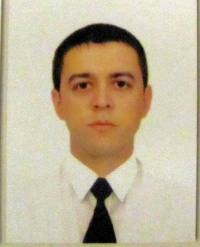 PositionFrom / ToVessel nameVessel typeDWTMEBHPFlagShipownerCrewingMotorman 1st class12.04.2013-23.10.2013Dneprovets-5Dry Cargo1600NVD2000UkraineUkrrichflotUkrrichflotMotorman 1st class23.04.2012-22.02.2013MoguchyiTug Boat832G-702400UkraineUkrrichflotUkrrichflotMotorman 1st class26.12.2011-13.04.2012MoguchyiTug Boat832G-702400UkraineUkrrichflotUkrrichflotMotorman-Oiler04.07.2011-02.12.2011Spring DragonRefrigerator10000Hyundai B&W11600LiberiaGlobal Transport Shipping Corp. PanamaInmarco ProgressMotorman 1st class16.04.2010-30.04.2011MoguchyiTug Boat832G-702400UkraineUkrrichflotUkrrichflotMotorman 1st class26.08.2008-10.04.2009Ali MacitGeneral Cargo3000SKL1240KambodiaM.C.T Shipping Co S.A.Skynad